Cota    Cundinamarca, 8 de febrero de 2021.SeñoresINTERESADOS INVITACIÓN ABIERTA No. 002 DE  2021CiudadReferencia: Respuesta a las observaciones presentadas a la Invitación Abierta 002 de 2021.Respetados Señores:La EMPRESA DE LICORES DE CUNDINAMARCA, por medio del presente documentos procede a da respuesta a las observaciones presentadas por los interesados a las condiciones de contratación de la Invitación Abierta No. 002 de 2021 cuyo objeto es el: “SUMINISTRO DE PERSONAL TEMPORAL NECESARIO PARA EL CUMPLIMIENTO DEL PLAN ESTRATEGICO DE LA EMPRESA DE LICORES DE CUNDINAMARCA”.OBSERVACIONES PRESENTADAS POR  DAVID GARCIA   TORRES  (COLTEMP)OBSERVACION 1Por favor aclarar el lugar en donde se debe presentar la propuesta, ya que en el numeral de la forma de presentación indican que se debe presentar en la oficina de Gestión Contractual, y en el cronograma de la página 5, indican que es en Oficina Asesora Jurídica y Contratación.RESPUESTA OBSERVACIONES  1La Empresa de Licores de Cundinamarca, se permite informar al   Oferente que la recepción de ofertas   será en la Oficina Asesora Jurídica y Contratación de la Empresa de Licores de Cundinamarca, ubicada en la Autopista Medellín kilómetro 3.8. Vía Siberia Cota, de acuerdo a lo registrado en el cronograma de la Invitación.OBSERVACION 2En el proceso anterior la ELC publico las respuestas de las observaciones el día anterior a la fecha de entrega de las propuestas. Solicitamos ajustar el cronograma de tal forma que los proponentes cuenten con por lo menos tres (3) días hábiles posteriores a la publicación de las respuestas, para poder preparar y estructurar su propuesta.La entidad debe ser consciente que la información publicada en las respuestas a las observaciones es indispensable para la preparación de las propuestas, ya que por experiencia sabemos que la información que la ELC incluye en el pliego de condiciones es insuficiente para la presentación de la propuesta, quedando evidentemente favorecido el contratista actual.RESPUESTA  OBSERVACION 2La Empresa de Licores de Cundinamarca se permite informar al oferente que procederá a realizar una modificación en el cronograma no en el término solicitado, máxime que requiere de manera urgente del personal en misión con el fin dar cumplimiento al plan de producción.OBSERVACION 3Numeral 3.1. " 3.1. REQUERIMIENTOS TÉCNICOS DEL SERVICIO". En el  numeral 10 se encuentra la siguiente obligación: "Presentar a la Empresa de Licores de Cundinamarca, previo a la suscripción del "acta de Inicio" del Contrato, las hojas de vida del personal temporal en misión, acompañadas de los siguientes documentos: a) Fotocopia de la Cedula de Ciudanía; b) Experiencia mínima de un (1) año en empresas Industriales o Comerciales en el sector privado o público.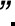 Solicitamos eliminar esta obligación ya que en los términos de referencia no se establecen los perfiles, por lo tanto el futuro contratista no tendría el tiempo suficiente para cumplir con esta obligación, de igual forma habrán trabajadores temporales que migren de una EST a otra, por lo que el nuevo contratista deberá tener en cuenta ese personal para respetarle su derecho al trabajo y además por la experticia que tiene. Por otro lado, mantener esta obligación solo favorece al contratista actual quien tiene una ventaja desigual frente a los demás proponentes al contar con las hojas de vida del personal que labora actualmente en la entidad.Esta obligación hace parte de la ejecución del contrato y evidentemente es parte del objeto contractual por lo que no es necesaria la obligación establecida en los términos de referencia.RESPUESTA OBSERVACION 3La Empresa de Licores de Cundinamarca se permite informar al oferente que se dirija al numeral 3.1.  Requerimientos técnicos numeral 10 de la Invitación Abierta No. 002 de 2021. Y aclaramos que este requisito se establece es porque sin los temporales no se podría iniciar la ejecución del contrato, y la restricción operaria si se solicitaran las hojas de vida en la propuesta.OBSERVACION 4Anexo 8. En el Anexo 8 se describen los cargos, las cantidades y los salarios. Por favor aclarar que se debe hacer con este Anexo para la presentación de la propuesta, o si es simplemente informativo para el proponente.RESPUESTA OBSERVACION 4La Empresa de Licores de Cundinamarca se permite informa al oferente que el anexo 8 es informativoOBSERVACION 5 Por favor indicar que tipo de exámenes médicos se les debe practicar a los trabajadores en misión.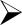 RESPUESTA OBSERVACION 5La Empresa  de  Licores  de  Cundinamarca, se permite  informar  al  oferente que  los exámenes médicos que se deben aplicar al personal, por cargo son los siguientes:Administrativos: Examen médico Ocupacional con énfasis Osteomuscular Optometría  Espirometría Audiometría Perfil Lipídico y GlicemiaProducción: Examen médico Ocupacional con énfasis Osteomuscular Optometría  Espirometría Audiometría Perfil Lipídico y Glicemia Examen médico Ocupacional de Manipulación de Alimentos Frotis faríngeo KOH CoprológicoOBSERVACIONES PRESENTADAS  POR  JULIE  ANDREA  CEPEDA ( SERVICIOS  & OUTSOURCING  SASOBSERVACION 11.Quisiéramos que se pudiera presentar los estados financieros con corte a 31 de diciembre del año 2020 ya que podrían mejorar nuestros indicadores para presentar la ofertaRESPUESTA   OBSERVACION 1La Empresa de Licores de Cundinamarca, se permite informar al  oferente  que  acoge  su  observación   y  se  modificará  mediante  adenda.OBSERVACION 22. Solicitamos se reconsidere el porcentaje de capital de trabajo, ya que el presupuesto es por 1.000.000.000 por 10 meses y no se necesitan todos en un solo mes, así que el indicador de tener un capital de trabajo de 1 veces el presupuesto o el 100% es exagerado para lo que exige la invitaciónRESPUESTA  OBSERVACION 2La Empresa de Licores de Cundinamarca, se permite informar al oferente que acoge su  observación   y  se  modificará  mediante  adenda.OBSERVACION PRESENTADA POR ANGELICA ARENAS (SUMINISTROS DE OUTSOURCING SAS) OBSERVACIÓN 1Solicitamos se pueda estudiar la posibilidad de presentar los estados financieros con corte a 31 de diciembre del año 2020.RESPUESTA OBSERVACION 1La Empresa de Licores de Cundinamarca, se permite informar al oferente que acoge su observación   y se modificará mediante adenda.OBSERVACION 22.   Estudiar la disminución del capital de trabajo en un 50%, ya que el presupuesto es por $1.000.000.000 por 10 meses y no se necesitan todos en un solo mes, así que el indicador de tener un capital de trabajo de 1 veces el presupuesto es alto para lo que exige la invitaciónAgradecemos puedan estudiar nuestra solicitud en aras de la transparencia del procesoRESPUESTA OBSERVACION 2La Empresa de Licores de Cundinamarca, se permite informar al oferente que  acoge  su  observación   y  se  modificará  mediante  adenda.OBSERVACIONES PRESENTADAS  POR   EDWIN  GONZALEZ  KERGUELEN  ( EMPRESAS GOAP) OBSERVACION 11.Dentro del pliego de condiciones existe un tope máximo del AIU, existe un tope mínimo? RESPUESTA OBSERVACION 1La Empresa de Licores de Cundinamarca, se permite informar al oferente que en la nota del presupuesto oficinal se establece que La oferta no podrá exceder el porcentaje de AIU de 9%OBSERVACION  2Solicitamos respetuosamente se permita un capital de trabajo igual o superior al 90% del presupuesto oficial.RESPUESTA  2La Empresa de Licores de Cundinamarca, se permite informar al oferente que  acoge  su  observación   y  se  modificará  mediante  adenda. OBSERVACIONES DE FERNANDA SANCHEZ LAGUNA (PTA)OBSERVACION 1 ¿Habrá migración de personal de otra temporal o se debe hacer reclutamiento y evaluación?  ¿Cuántas personas migrarían?RESPUESTA   OBSERVACION 1La Empresa de Licores de Cundinamarca se permite informar al oferente que el personal puede ser seleccionado por la temporal o sugerido por la Empresa, pero siempre   debe ser previamente avalado y aprobado por la Empresa de Licores de Cundinamarca.OBSERVACION 2¿El certificado del Ministerio de Trabajo está en proceso dado que por la pandemia los tiempos de respuesta del Ministerio son extensos, se puede anexar los correos de solicitud al Ministerio?RESPUESTA  OBSERVACION  2La  Empresa  de  Licores  de  Cundinamarca,  se permite informar  la  oferente  que  no  acoge  su  observación  y  se  requiere  esta  resolución,  toda  vez  que  es la  que   comprueba  la  autorización de  funcionamiento. OBSERVACION 3¿Se debe aplicar pruebas psicotécnicas especiales o de conocimiento específicas? ¿O las que determine la temporal?RESPUESTA OBSERVACION  3La  Empresa  de  Licores de  Cundinamarca  se  permite  informar  la  oferente  que no se requiere pruebas  psicotécnicas o de  conocimiento  específico.OBSERVACION 44.Los 3 días hábiles para el suministro de personal es para reclutamiento, evaluación y selección de candidatos?  ¿O está incluida también la contratación?RESPUESTA OBSERVACION 4La Empresa de   Licores  de  Cundinamarca, se permite  informar  la  Oferente  que   en los  tres  (3)  días  está   incluida  la   contratación OBSERVACION 5¿Cuáles son los exámenes médicos de ingreso?  ¿Los debe asumir la temporal o se facturan a LICORES?RESPUESTA  OBSERVACION 5La Empresa de Licores de Cundinamarca se permite informar al Oferente que los exámenes  son los siguientes:Administrativos: Examen médico Ocupacional con énfasis Osteomuscular Optometría  Espirometría Audiometría Perfil Lipídico y GlicemiaProducción: Examen médico Ocupacional con énfasis Osteomuscular Optometría  Espirometría Audiometría Perfil Lipídico y Glicemia Examen médico Ocupacional de Manipulación de Alimentos, curso, certificación y o carnet Frotis faríngeo KOH CoprológicoExámenes que serán asumidos por la Temporal.OBSERVACION 66.Cuál es el profesiograma?RESPUESTA   OBSERVACION 6La Empresa de   Licores de Cundinamarca se permite informa que no aplica, toda vez que este lo maneja la ELCOBSERVACIÓN 77 Se requiere que se realicen exámenes de Covid-19? ¿Se facturan a LICORES?RESPUESTA OBSERVACION  7La Empresa de Licores de Cundinamarca se permite informar al  oferente  que  estos serán  asumidos  por la  Empresa  de  Licores  de Cundinamarca, siempre y  cuando   estén  ya  vinculados  con la  ELC en  caso  que  se requieran.Se aclara igualmente que todos los exámenes de  ingreso  serán  asumidos por la TemporalOBSERVACION 8.8.    Los tapabocas o caretas para la prevención del Covid-19 serán suministrados por LICORES o debe asumirlo la temporal.RESPUESTA OBSERVACION  8La Empresa de Licores de Cundinamarca se  permite  informar  al  oferente  que  estos serán  asumidos  por la  Empresa  de  Licores  de Cundinamarca, siempre y  cuando   estén  ya  vinculados  con la  ELC en  caso  que  se requieran.Se  aclara  igualmente  que  todos  los  exámenes  de  ingreso  serán  asumidos por la TemporalOBSERVACION 99.  ¿Si el personal debe estar en aislamiento preventivo por Covid-19 sin incapacidad, se factura a LICORES?RESPUESTA OBSERVACION  9La Empresa de Licores de Cundinamarca se permite informar al oferente que estos serán  asumidos  por la  Empresa  de  Licores  de Cundinamarca, siempre y  cuando   estén  ya  vinculados  con la  ELC en  caso  que  se requieran.Se aclara igualmente que todos los exámenes de ingreso serán asumidos por la Temporal.OBSERVACION 10 10. Los fueros de salud y estabilidad laboral reforzada del personal en misión son asumidos por LICORES (reubicación y facturación)?RESPUESTA OBSERVACION 10 La Empresa de Licores de Cundinamarca  se  permite   informar  que  el personal   temporal  no  tienen fuero, sin embargo  en  dado  caso  que  tengamos incapacidades  estas  se  pagarán al  cien por  ciento  (100%) OBSERVACION 1111. Los 2 primeros días de incapacidad se facturan a LICORES?RESPUESTA OBSERVACION  11 La   Empresa de Licores de Cundinamarca se permite informa al oferente, que las  incapacidades se  pagarán al  cien por  ciento  (100%) OBSERVACION 12 12. ¿Las licencias (maternidad, paternidad, luto, no remunerada, etc.), vacaciones, e incapacidades y su factor prestacional se facturan a LICORES?RESPUESTA OBSERVACION  12 La   Empresa de Licores de Cundinamarca se permite informa al oferente, que las incapacidades se pagarán al cien por ciento (100%) OBSERVACION 13 13. Se debe realizar estudio de seguridad y visita domiciliaria?  Se facturan a LICORESRESPUESTA OBSERVACION  13 La Empresa  de Licores  de  Cundinamarca  se permite informar  al  Oferente  que  lo anteriormente mencionado no  es  necesarioOBSERVACION 14 14. La dotación la suministra LICORES? ¿o debe hacerlo la temporal, en este caso se factura a LICORES?RESPUESTA  OBSERVACION 14La dotación, será entregada por parte de la Empresa de Licores de Cundinamarca, y por lo tanto no la asume empresa temporal.OBSERVACIONES   PRESENTADAS POR   ALEJANDRA  CARDONA  GOMEZ ( MISION EMPRESARIAL)OBSERVACION 1En el anexo 8 se indican las vacantes que se requieren, por favor aclarar si el proceso tendrá migración de personal o se comenzará desde el cero el proceso?RESPUESTA  OBSERVACION 1La Empresa  de   Licores  de  Cundinamarca  se  permite  informar  al oferente  que  el  anexo  8  es  simplemente  informativo,   de  igual forma  se  aclara  que  se  empezará  el proceso  desde  cero OBSERVACION 2¿Las dotaciones quien las suministra? Y si el caso es de responsabilidad de la EST, ¿se podría solicitar la Re facturación a ELC?RESPUESTA  OBSERVACION 2La  Empresa  de  Licores  de  Cundinamarca, se permite  informar  al Oferente  que la dotación, será entregada por parte de la Empresa de Licores de Cundinamarca, y por lo tanto no la asume empresa temporal.OBSERVACION 3Por favor indicar su porcentaje de rotaciónRESPUESTA OBSERVACION 3La Empresa de Licores de Cundinamarca, se permite informar la  oferente  que  es  casi  nula  la  rotaciónOBSERVACION 4 Por favor aclarar cuáles serían los horarios de envíos de los requerimientos, para conocer a partir de qué momento comienza a contar los días de ANSRESPUESTA OBSERVACION 4La Empresa de   Licores de  Cundinamarca  se  permite  informar  la  Oferente  que los  requerimientos   se deben  realizar  entre los  tres  (3) días, a  su  solicitud.OBSERVACION 5Por favor aclarar si se requieren algún tipo de pruebas técnicas para perfiles requeridosRESPUESTA  OBSERVACION  5La  Empresa  de Licores  de  Cundinamarca  se permite informar  al  Oferente  que  lo anteriormente mencionado no  es  necesarioOBSERVACION 6Por favor aclarar, si los 3 días hábiles a los que se refieren, incluyen la validación interna del Cliente para definir si la persona ingresaRESPUESTA  OBSERVACION 6La  Empresa de  Licores  de  Cundinamarca, se permite  informar  la  oferente  que  los  tres (3)  días  hábiles incluyen la validación interna del personalOBSERVACION 7En el punto 6.6.2, ítem 3, por favor aclarar si los reemplazos cuando surjan por temas de rotación cuanto tiempo tenemos para cubrirlosRESPUESTA OBSERVACION 7La Empresa de   Licores de  Cundinamarca  se  permite  informar  al  oferente  que  este  reemplazo   debe  ser  inmediato para  no  detener la producción.OBSERVACION 8En el anexo 8 indican los meses de labor de los perfiles, por favor aclarar si el tipo de contrato de obra labor es por 2 meses y si se puede renovar o se debe empezar nuevamente el proceso culminado los meses indicadosRESPUESTA OBSERVACION 8La Empresa de   Licores  de  Cundinamarca  se  permite  informar  al oferente  que  el  anexo  8  es  simplemente  informativo,  es  decir  que la  contratación se  hará  desde  el inicio   paralela con el contrato  suscrito entre las partes, hasta  su  culminación.  Cabe mencionar que si existe alguna terminación  de  contrato  anticipada  al personal, se les  informará  inmediatamente.OBSERVACION 9Por favor aclarar los ANS para vinculación o contratación del personalRESPUESTA OBSERVACION 9La Empresa de Licores  de  Cundinamarca  se  permite  informar  la  Oferente  que los  requerimientos   se deben  realizar  entre los  tres  (3) días, a  su  solicitud.OBSERVACIONES  PRESENTADAS  POR   LUISA  INES  SERRANO  (ORGANIZACIÓN  SSERVICIOS  Y  ASESORIASOBSERVACION 1¿Los exámenes de ingreso de los trabajadores serán asumidos por la EST?RESPUESTA OBSERVACION 1La  Empresa  de Licores  de   Cundinamarca, se  permite  informar  al oferente  que los  exámenes  de  ingreso  serán  asumidos por la  Empresa  TemporalOBSERVACION 2Además de los exámenes básicos y manipulación de alimentos, qué otros exámenes se deben practicar (audiometría, visiometría, alturas, plan vial) y cuántos trabajadores promedio mensual llevan exámenes especializados?RESPUESTA OBSERVACION 2La Empresa  de  Licores  de  Cundinamarca, se permite  informar  al  oferente que  los exámenes médicos que se deben aplicar al personal, por cargo son los siguientes:Administrativos: Exámen médico Ocupacional con énfasis Osteomuscular Optometría  Espirometría Audiometría Perfil Lipídico y GlicemiaProducción: Examen médico Ocupacional con énfasis Osteomuscular Optometría  Espirometría Audiometría Perfil Lipídico y Glicemia Examen médico Ocupacional de Manipulación de Alimentos Frotis faríngeo KOH CoprológicoOBSERVACION 33.  Los fueros de estabilidad laboral reforzada serán asumidos por la usuaria o la EST?RESPUESTA OBSERVACION 3La Empresa de Licores de Cundinamarca se permite   informar  que  el personal   temporal  no  tienen fuero, sin embargo  en  dado  caso  que  tengamos incapacidades  estas  se  pagarán al  cien por  ciento  (100%) OBSERVACION 44.  Las incapacidades no reconocidas serán facturables a la empresa usuaria?RESPUESTA OBSERVACION 4La Empresa de Licores de Cundinamarca se permite informar al oferente que las incapacidades se pagarán al cien por ciento (100%) por la ELCOBSERVACION 55.  Los dos primeros días de incapacidad general y/o el primero por incapacidad laboral serán facturables al cliente?RESPUESTA OBSERVACION 5La Empresa de Licores de Cundinamarca se permite informar al oferente que las incapacidades se pagarán al cien por ciento (100%) por la ELCOBSERVACION 6¿Se requiere asignación de personal inhouse?  ¿En caso afirmativo, con qué dedicación?RESPUESTA   OBSERVACION 6La Empresa de Licores de Cundinamarca se permite informar la oferente que con respecto al personal   inhouse es un proceso interno de la ELCOBSERVACION 7¿La dotación será entregada por la usuaria? ¿En caso de ser entregada por la EST, esta será facturable?RESPUESTA OBSERVACION 7La Empresa de Licores de Cundinamarca, se permite informar al oferente que la dotación, serán entregados por parte de la Empresa de Licores de Cundinamarca, y por lo tanto no la asume empresa temporal.OBSERVACION 8 ¿Qué indicadores de rotación, incapacidad, embarazos se han presentado durante los últimos dos años?RESPUESTA  OBSERVACION 8OBSERVACION 99.  Las prestaciones sociales y seguridad social de personal incapacitado y/o en licencia de maternidad serán facturables al cliente?RESPUESTA  OBSERVACION 9La  Empresa  de  Licores  de  Cundinamarca  se permite  informar  la  Oferente  que los  indicadores  de  rotación  son casi nulos, incapacidades  de  acuerdo a  las  mismas y  embarazos no se  han presentado.OBSERVACION 1010. ¿Es viable enviar las propuestas por correo electrónico, teniendo en cuenta la contingencia de salud pública actual?RESPUESTA OBSERVACION  10La Empresa de Licores de Cundinamarca, se permite informa al observante que no acoge su solicitud, toda vez que, al ser una Empresa Industrial y Comercial del Estado, es objeto de seguimiento y control por órganos del estado (Contraloría y Procuraduría) y se requiere de los soportes físicos de cada propuesta, para facilitar el acceso a la información a las entidades que nos realizan auditorias.Así mismo es necesario informa al observante que en la actualidad existen múltiples servicios de mensajería con los que se puede allegar la oferta junto con sus soportes a la Empresa de Licores de Cundinamarca.OBSERVACION 11¿Es viable enviar propuestas con firma escaneada, dado que la mayoría de las empresas están realizando trabajo en casa?RESPUESTA OBSERVACION  11La Empresa de Licores de Cundinamarca, se permite informa al observante que no acoge su solicitud, toda vez que, al ser una Empresa Industrial y Comercial del Estado, es objeto de seguimiento y control por órganos del estado (contraloría y procuraduría) y se requiere de los soportes físicos de cada propuesta, para facilitar el acceso a la información a las entidades que nos realizan auditorias.Así mismo es necesario informa al observante que en la actualidad existen múltiples servicios de mensajería con los que se puede allegar la oferta junto con sus soportes a la Empresa de Licores de Cundinamarca.OBSERVACION 1212.  Se sugiere eliminar el siguiente punto dentro de los requisitos de las certificaciones de experiencia, pues para este fin se envía el paz y salvo del Revisor Fiscal, además en su mayoría las certificaciones son formatos preestablecidos por el cliente, las cuales no incluyen esta información:  "1.   Que durante la ejecución del mismo la empresa de servicios temporales no presentó mora en el pago de seguridad social de los trabajadores temporales".RESPUESTA OBSERVACION 12OBSERVACION 1313.  Cuántos trabajadores promedio se mantienen vinculados por EST?RESPUESTA OBSERVACION 13 La Empresa de Licores de Cundinamarca, se permite informar al Oferente que el rango se encuentra  entre  40 y  50  personas  vinculadas.OBSERVACIONES PRESENTADAS POR ARMANDO GIL MOLINA (S&A SERVICIOS Y ASESORIAS SASOBSERVACION 1En el Numeral 3 ESPECIFICACIONES TECNICAS, la Entidad establece los tiempos de respuesta así: (…) “3. ESPECIFICACIONES TÉCNICAS 3.1. REQUERIMIENTOS TÉCNICOS DEL SERVICIO 4. El personal requerido por mes puede oscilar entre 5 y 40, de acuerdo con los requerimientos de la Empresa de Licores de Cundinamarca, sin que se determine un número fijo permanente durante el plazo de ejecución del Contrato. 5. Estar en capacidad de suministrar personal requerido, dentro de los tres (3) días hábiles contados a partir de la solicitud que realice la Empresa, a través del supervisor del Contrato.” (…) Sugerimos respetuosamente a la Entidad tener en cuenta: Que los tiempos de respuesta sean días hábiles, teniendo en cuenta que basados en la experiencia en servicios de contratación masiva, los tiempos óptimos de respuesta y ternas de acuerdo a las vacantes son: Las solicitudes realizadas por parte de las empresas usuarias serán tomadas con fecha del mismo día si son recibidas hasta las 12:30 p.m, posterior a esta hora serán relacionadas con fecha del día hábil siguiente a la solicitud. El estándar de envió de candidatos a la empresa varía de acuerdo a la cantidad de vacantes como se especifica en la siguiente tabla.RESPUESTA OBSERVACION 1La  Empresa  de  Licores de  Cundinamarca  se  permite  informar  que  se  entiende  que  son días  hábiles.OBSERVACION 22. Dotación del personal y Elementos de protección personal: Sírvanse informarnos si la entidad cancela la administración de nómina (AN) de estos suministros en el momento de facturarlos.RESPUESTA  OBSERVACION 2La  Empresa  de  Licores  de  Cundinamarca  se permite  informar  la oferente  que la  Dotación  y  elementos  de  protección personal  son  suministrados  por la  ELC, razón por la cual no  aplica  la  facturación de  éstos.OBSERVACION 33. Teniendo en cuenta la cantidad de personal se solicita aclarar a la Entidad cómo será la administración y logística de la dotación y EPP del personal en misión. RESPUESTA  OBSERVACION 3La Empresa de Licores de Cundinamarca se permite informar la oferente  que la  Dotación  y  elementos  de  protección personal  son  suministrados  por la  ELC, razón por la cual no  aplica  la  facturación de  éstos.OBSERVACION 44.Como es de conocimiento de todos, la situación de emergencia sanitaria, solicitamos a la Entidad informar quién asumirá el costo de los elementos de protección para la prevención del COVID-19, durante la prestación del servicio. RESPUESTA  OBSERVACION 4La Empresa de Licores de Cundinamarca se permite informar al Oferente que los elementos de protección para la prevención del COVID-19, durante la prestación del servicio serán asumidos por la ELC OBSERVACION 55. En cuanto a manejo de incapacidades, embarazos y demás situaciones y estabilidad ocupacional reforzada: Solicitamos a la Entidad nos informen la estadística de las incapacidades y ausencias en la operación para lograr una proyección ajustada a la realidad del servicio, teniendo en cuenta las actividades que se requieren, esto nos permitirá dar respuesta acertada para estructurar la ofertaRESPUESTA OBSERVACION 5 La  Empresa  de  Licores  de  Cundinamarca  se permite  informar  la  Oferente  que los  indicadores  de  rotación  son casi nulos, incapacidades  de  acuerdo a  las  mismas y  embarazos no se  han presentado.OBSERVACION 66. Comedidamente requerimos a la entidad aclarar la política para el manejo de los primeros dos días de incapacidad por EG y el primer día por AT, estos valores serán cobrados a la entidad? RESPUESTA  OBSERVACION  6La Empresa  de  Licores  de  Cundinamarca  se permite  informar  la  Oferente  que los  indicadores  de  rotación  son casi nulos, incapacidades  de  acuerdo a  las  mismas y  embarazos no se  han presentado.OBSERVACION 7Del numeral, 6.6.2. OBLIGACIONES ESPECÍFICAS DEL CONTRATISTA, solicitamos nos informen qué incluyen los exámenes médicos ocupacionales de ingreso.RESPUESTA  OBSERVACION La Empresa  de  Licores  de  Cundinamarca  se permite  informar  al oferente  que los  La  Empresa  de  Licores  de  Cundinamarca, se permite  informar  al  oferente que  los exámenes médicos que se deben aplicar al personal, por cargo son los siguientes:Administrativos: Exámen médico Ocupacional con énfasis Osteomuscular Optometría  Espirometría Audiometría Perfil Lipídico y GlicemiaProducción: Examen médico Ocupacional con énfasis Osteomuscular Optometría  Espirometría Audiometría Perfil Lipídico y Glicemia Examen médico Ocupacional de Manipulación de Alimentos Frotis faríngeo KOH             CoprológicoOBSERVACION 88. Del Anexo 8, solicitamos a la Entidad aclarar, cuáles son los exámenes especializados (incluyendo alturas, si aplica), para este personal. RESPUESTA OBSERVACION 8La  Empresa de  Licores de Cundinamarca, se permite  informar  al  oferente  que  los  exámenes médicos que se deben aplicar al personal, por cargo son los siguientes:Administrativos: Exámen médico Ocupacional con énfasis Osteomuscular Optometría  Espirometría Audiometría Perfil Lipídico y GlicemiaProducción: Examen médico Ocupacional con énfasis Osteomuscular Optometría  Espirometría Audiometría Perfil Lipídico y Glicemia Examen médico Ocupacional de Manipulación de Alimentos Frotis faríngeo KOH              CoprológicoPARAGRAFO:  El examen de altura se hará si  a  ello  hubiere  legarOBSERVACION 9Oferta Económica: Solicitamos a la Entidad que nos informen si van a establecer un piso para los porcentajes de administración que se pueden ofertar. RESPUESTA   OBSERVACION 9La Empresa de Licores de Cundinamarca, se permite informar al oferente que en la nota del presupuesto oficinal se establece que La oferta no podrá exceder el porcentaje de AIU de 9%, en relación con la oferta mínima o piso, no se estableció dentro del proceso contractual, por lo anterior es responsabilidad de los oferentes calcular dicho porcentaje y asumir sul riesgo. OBSERVACIONES PRESENTADAS POR   CAROLINA  MORERA GARZON  (BUSINESS DEVELOPMENT MANAGER)OBSERVACION 1Ampliación de la fecha de entrega de la propuesta económica, ya que según cronograma el dia se cargarán las respuestas a las preguntas presentadas por los proponentes, lo que no permite tener un espacio apropiado para la estructuración de la oferta comercial.RESPUESTA OBSERVACION 1La Empresa de Licores de   Cundinamarca se permite informar al Contratista y modificara mediante adenda pero es necesario resaltar que la modificación será mínima, toda vez que se requiere el personal para producción. OBSERVACION 2Dentro de los términos de referencia exigen la presentación de la oferta de forma física, es posible que se evalué la posibilidad de presentar la oferta económica y sus anexos de manera digital, teniendo en cuenta las condiciones actuales por la pandemia y en nuestro caso particular todo el personal administrativo se encuentra trabajando desde sus hogares, agradezco puedan evaluar la posibilidad de recibir ofertas por correo electrónico.RESPUESTA OBSERVACION 2La Empresa de Licores de Cundinamarca, se permite informa al observante que no acoge su solicitud, toda vez que, al ser una Empresa Industrial y Comercial del Estado, es objeto de seguimiento y control por órganos del estado (Contraloría y Procuraduría) y se requiere de los soportes físicos de cada propuesta, para facilitar el acceso a la información a las entidades que nos realizan auditorias.Así mismo es necesario informa al observante que en la actualidad existen múltiples servicios de mensajería con los que se puede allegar la oferta junto con sus soportes a la Empresa de Licores de Cundinamarca.Cordialmente,(Original Firmado)DANITZA AMAYA GACHASubgerente de Talento Humano(Original Firmado)SANDRA MILENA CUBILLOS GONZALEZ Jefe Oficina Asesora Jurídica y ContrataciónElaboró: Luz Marina   Torres Rojas                Profesional UniversitarioTIPOS DE CIUDADDIAS HABILES DE RESPUESTACiudad Principal4Ciudad Intermedia4Población remota6Masivos (+ 10 personas)A convenir con la empresa usuaria.CANTIDAD DE VACANTESNUMERO DE CANDIDATOS ENVIADOS1-10terna11-50dupla+501.5 hojas  de  vida